SERVICE SCHEDULE for July 5, 2020Announcements for the Week   	Darryl GriffingMorning Service			Evening ServicePrayer- Darryl Griffing	 		Prayer- Darryl GriffingSong Leader- Curran LaChappelle	Song Leader- Connor L.-- Comments – Connor LaChappelle	Comments – Mark Tally-- Assisting – Brandon Esque		Communion – Lucian Griffing-- Assisting – Dean Shacklock-- Assisting – Ron Bailey-- Assisting – Eli Hickey-- Scripture – Lucian Griffing		Scripture – Brandon EsqueClosing Prayer- John MacQuilliam	Closing Prayer- Eli HickeyWednesday Night – July 8, 2020First Prayer– Mark TallySong Leader – Connor LaChappelleInvitation – Cliff DavisClosing Prayer – Eli HickeyJuly 29 Evening Service – Connor LaChappelleUpcoming AssignmentsTake NoteThe Bible Classes for all ages will commence today.  This valuable teaching program has been a vital part of our local work here. Our appreciation goes to the teachers who selflessly devote to their students. We are scheduling a work day this coming Saturday [July 11] to commence with renovation to the stage area.   Volunteers needed for this work day. www.covingtonchurchofchrist.comLive connection starting 9AM. CALL (678) 701-5124 Enter PIN: 1234Schedule of ServicesSunday:  a.m. & 5 p.m. Wednesday: 7:00 p.m.Wi-Fi Password: church1234This bulletin is published weekly. Edited by Bill McIlvain.Send any articles for the bulletin to Preacher@covingtonchurchofchrist.comVisit us on the web: www.covingtonchurchofchrist.com9441 Bypass,  --- [770] 787-1119Elders: Jason LaChappelle, Bill McIlvainDeacons: Cliff Davin, Darryl Griffing, Buck PhillipsJuly 5, 2020Covenants1. What sign did God give to all that inhabit the earth that he will not destroy them by a world-wide flood?2. How did Israel break the Sinai covenant almost immediately?3. What did Jesus use to symbolize the New Covenant?4. According to Jeremiah where would the New Covenant between God & man be written?Stopping the MomentumForgiveness is like letting go of a bell rope. Imagine a country church with a bell in the steeple. To get the bell ringing you have to tug awhile. Once it has begun to ring, you merely maintain the momentum. As long as you keep pulling, the bell keeps ringing. Forgiveness is letting go of the rope. It is just that simple. When you do so, the bell keeps ringing because momentum is still at work. However, the bell will begin to slow and eventually stop.When you decided to forgive the old feelings may continue for awhile. After all, they have lots of momentum. But that unforgiving spirit will begin to slow and will eventually be still. Forgiveness is not something you feel, it is something you do. It is letting go of the rope of retribution. American Freedoms & The Lord’s FreedomsBy Marc Gibson“Some American Freedoms are not the Kingdom of Heaven’s Freedoms.” Have you considered the truth of the above statement? We enjoy certain freedoms in our country that some assume are also enjoyed in the church. But this is not so. Our country is a representative democracy, while the kingdom of heaven is a monarchy. This makes a big difference. Consider two freedoms we have in this country that we do not have in the church: 1) Freedom of Religion - An American citizen has been granted the freedom to be a part of whatever religion he chooses. In the kingdom of heaven, there is only one acceptable way - that of Christ and His authority. In this country, we have the freedom to choose the church of our choice, but in the kingdom of heaven we must be a part of the one church that Jesus built (Matthew 16:18; Ephesians 4:4). In God's kingdom, we are not free to worship however we want - we must worship God in spirit and truth, that is, according to His will (John 4:24). God will judge us by His word in the final judgment, not by the American Bill of Rights!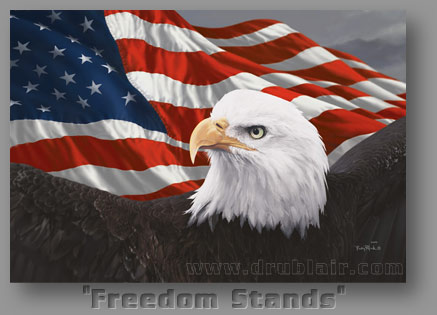 2) Freedom of Speech - As citizens of this country, we enjoy the freedom to openly express whatever we may believe to be the truth. In the kingdom of heaven, though, we must teach only what has been revealed by God in the Bible (1 Peter 4:11; Mark 16:15). Those who do not teach God's truth are to be rebuked as false teachers (2 John 9-11; Titus 1:10-11).The Constitution may grant certain freedoms in the United States of America, but the church follows the new covenant of Christ We submit to God and His will.  Mirror, Mirror On The WallBy Karl DiestelkampIn almost every discussion of modesty (1 Timothy 2:9,10), and what is appropriate or inappropriate apparel, someone seems to want a specific "rule" by which to measure what is and is not modest. I suggest a very simple, one-minute test, that all can take, that will be truly helpful if we will be honest with ourselves.Simply stand in front of a full-length mirror and take an objective look at yourself in your clothing. Turn sideways and around-raising your arms as you do so. Now lean toward the mirror, and then sit in a chair several feet in front of the mirror and observe.What you see is what everyone else also sees! Do the words "form-fitting," "revealing" or "skin" come to mind? Is what you see and what you are "showing" compatible with that which is "becoming" to one "professing godliness"?Two buddies Chris and John were two of the biggest baseball fans in America. For their entire adult lives, Chris and John discussed baseball history in the winter and they pored over every box score during the season.They went to 60 games a year. They even agreed that whoever died first would try to come back and tell the other if there was baseball in heaven.One summer night, Chris passed away in his sleep after watching the Atlanta Braves win earlier in the evening. He died happy. A few nights later, his buddy John awoke to the sound of Chris's voice from beyond. "Chris is that you?" John asked. "Of course it's me," Chris replied."This is unbelievable!" John exclaimed. "So tell me, is there baseball in heaven?" "Well I have some good news and some bad news for you. Which do you want to hear first?" "Tell me the good news first.""Well, the good news is that, yes, there is baseball in heaven, John.""Oh, that is wonderful! So what could possibly be the bad news?""You're pitching tomorrow night."Answers from page 11. Micah [Judges 17:5]2. Jehoida [2 Kings 11:17-20]3. Mattan [2 Kings 11:18]4. Urim and Thummim [Exodus 28:30]JulyCommunionCleaning5TuckerTake the time to police your area before you go.12WilliamsCheerios and other cereals can draw ants.